От 20  апреля_2022 г № 34_Об утверждении формы проверочного листа                                                                       (списка контрольных вопросов),  применяемго                                                                      при осуществлении муниципального контроля                                                                       в сфере благоустройства на территории                                                 муниципального образования «Курмач - Байгольское сельское поселение» Турочакского района Республики Алтай      В соответствии с Федеральным законом от 31.07.2020 N 248-ФЗ "О государственном контроле (надзоре) и муниципальном контроле в Российской Федерации", Постановлением Правительства Российской Федерации от 27.10.2021 N 1844 "Об утверждении требований к разработке, содержанию, общественному обсуждению проектов форм проверочных листов, утверждению, применению, актуализации форм проверочных листов, а также случаев обязательного применения проверочных листов», ПОСТАНОВЛЯЮ:         1. Утвердить форму проверочного листа (списка контрольных вопросов), применяемго  при осуществлении муниципального контроля                                                                       в сфере благоустройства на территории                                                 муниципального образования «Курмач - Байгольское сельское поселение» Турочакского района Республики Алтай     согласно приложению № 1.           2.  Настоящее постановление обнародовать (опубликовать)  путем размещения на информационном стенде администрации  Курмач – Байгольского сельского поселения   и на официальном сайте администрации  в сети «Интернет»            3. Настоящее постановление вступает в законную силу после официального обнародования (опубликования)Глава Курмач – Байгольского  сельского поселения                                                           О.М. ВибеУтверждено постановлением Главы Курмач – Байгольского сельского  поселенияот «20 » апреля 2022 года № 34 Приложение 1ФОРМА             проверочного листа (список контрольных вопросов),                                                   применяемго при осуществлении муниципального контроля                                                                       в сфере благоустройства на территории                                                 муниципального образования «Курмач - Байгольское сельское поселение» Турочакского района Республики Алтай Список контрольных вопросов, отражающих содержание обязательных требовании,
ответы на которые свидетельствуют о соблюдении или несоблюдении
контролируемым лицом обязательных требований____________________________________________                                   (фамилия, имя, отчество (при наличии), должность                                                   (подпись) уполномоченного представителя организации или гражданина)                                                                                                                                  ______________                                                                                                                                              (дата)_____________________________________________                                    (фамилия, имя, отчество (при наличии), должность                                                   (подпись) лица, проводящего контрольное мероприятие и заполняющего проверочный лист)                                                                                                                             ______________                                                                                                                                            (дата)АДМИНИСТРАЦИЯМУНИЦИПАЛЬНОГО ОБРАЗОВАНИЯ«КУРМАЧ-БАЙГОЛЬСКОЕСЕЛЬСКОЕ ПОСЕЛЕНИЕ»с.Курмач-БайголТУРОЧАКСКИЙ РАЙОНРЕСПУБЛИКА АЛТАЙПостановление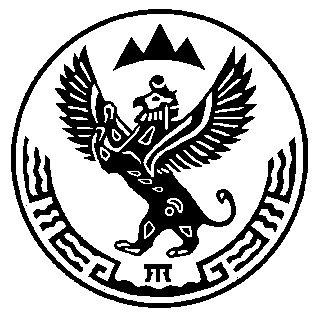 КУРМАЧ-БАЙГОЛДОГЫ JУРТЫҤМУНИЦИПАЛ ТÖЗÖЛМÖНИҤАДМИНИСТРАЦИЯЗЫКУРМАЧ-БАЙГОЛ JУРТ  ТУРОЧАК  АЙМАКАЛТАЙ РЕСПУБЛИКАНаименование вида контроля, включенного в единый реестр видов федерального государственного контроля (надзора), регионального государственного контроля (надзора), муниципального контроляМуниципальный контроль в сфере благоус тройства на территории  муниципального образования  «Курмач – Байгольское сельское поселение»  Турочакского района, Республики АлтайНаименование контрольного органа и реквизиты нормативного правового акта об утверждении формы проверочного листаОбъект муниципального контроля, в отношении которого проводится контрольное мероприятиеФамилия, имя и отчество (при наличии) гражданина или индивидуального предпринимателя, его идентификационный номер налогоплательщика и (или) основной государственный регистрационный номер индивидуального предпринимателя, адрес регистрации гражданина или индивидуального предпринимателя, наименование юридического лица, его идентификационный номер налогоплательщика и (или) основной государственный регистрационный номер, адрес юридического лица (его филиалов, представительств, обособленных структурных подразделений), являющихся контролируемыми лицамиКатегория риска объекта контроляРеквизиты решения контрольного органа о проведении контрольного мероприятия, подписанного уполномоченным должностным лицом контрольного органаN отМесто (места) проведения контрольного мероприятия с заполнением проверочного листаУчетный номер контрольного мероприятияN - отДолжность, фамилия и инициалы должностного лица контрольного органа, в должностные обязанности которого в соответствии с положением о виде контроля или должностной  инструкцией входит осуществление полномочий по виду контроля, в том числе проведение контрольных мероприятий, проводящего контрольное мероприятие и заполняющего  пропроверочный лист № п/пПеречень вопросов, отражающих содержание обязательных требований, требований, установленных муниципальными правовыми актами, составляющими предмет проверкиСоотнесенные со списком контрольных вопросов реквизиты нормативных правовых актов с указанием структурных единиц этих актовВарианты ответаВарианты ответаВарианты ответа№ п/пПеречень вопросов, отражающих содержание обязательных требований, требований, установленных муниципальными правовыми актами, составляющими предмет проверкиСоотнесенные со списком контрольных вопросов реквизиты нормативных правовых актов с указанием структурных единиц этих актовданетне требуется1.Содержание территории общего пользования и порядок пользования таким территориямиСодержание территории общего пользования и порядок пользования таким территориями1.1.Обеспечивается ли своевременная уборка прилегающих территорий?Главы 2;3;4 Правил благоустройства, содержания и уборки  территории муниципального образования Курмач – Байгольское сельское поселение» Турочакского района Республики Алтай, утв. решением сессии Совета депутатов от 27 мая 2020 г. №2-31.2.Соблюдаются ли требования к содержанию элементов благоустройства: своевременное устранение повреждений, санитарная очистка, ремонт, окраска? Глава 6 Правил благоустройства, содержания и уборки  территории муниципального образования Курмач – Байгольское сельское поселение» Турочакского района Республики Алтай, утв. решением сессии Совета депутатов от 27 мая 2020 г. №2-31.3.Имеется ли оборудованные контейнерные площадки накопления твердых коммунальных отходов, площадки для складирования отдельных групп коммунальных отходов и крупногабаритных отходов? Глава 5 Правил благоустройства, содержания и уборки  территории муниципального образования Курмач – Байгольское сельское поселение» Турочакского района Республики Алтай, утв. решением сессии Совета депутатов от 27 мая 2020 г. №2-3 1.4.Соблюдаются ли требования по огораживанию строительных площадок?Глава 2 п. 2.15;2.29(1);Глава 6 п.6.6.4.4. Правил благоустройства, содержания и уборки  территории муниципального образования Курмач – Байгольское сельское поселение» Турочакского района Республики Алтай, утв. решением сессии Совета депутатов от 27 мая 2020 г. №2-31.5.Содержатся ли чистоте подъездные пути к строительным площадкам? Организована ли ежедневная уборка? Глава 2 п.2.29 Правил благоустройства, содержания и уборки  территории муниципального образования Курмач – Байгольское сельское поселение» Турочакского района Республики Алтай, утв. решением сессии Совета депутатов от 27 мая 2020 г. №2-32.Внешний вид фасадов и ограждающих конструкций зданий, строений, сооружений Внешний вид фасадов и ограждающих конструкций зданий, строений, сооружений 2.1.Размещены ли на фасаде объекта капитального строительства указатели наименования улицы, переулка, площади и т.д., номера дома и корпуса, указатель номера подъезда и квартир, международный символ доступности объекта для инвалидов? Глава 6 п.6.5.9 Правил благоустройства, содержания и уборки  территории муниципального образования Курмач – Байгольское сельское поселение» Турочакского района Республики Алтай, утв. решением сессии Совета депутатов от 27 мая 2020 г. №2-32.2.Проводится ли своевременное техническое обслуживание и проведение ремонта, в том числе элементов фасадов зданий, строений и сооружений?Глава 6 п.6.5 Правил благоустройства, содержания и уборки  территории муниципального образования Курмач – Байгольское сельское поселение» Турочакского района Республики Алтай, утв. решением сессии Совета депутатов от 27 мая 2020 г. №2-32.3.Осуществляется ли поддержание в исправном состоянии размещенных на фасаде объектов (средств) наружного освещения?Глава 6 п.6.5 Правил благоустройства, содержания и уборки  территории муниципального образования Курмач – Байгольское сельское поселение» Турочакского района Республики Алтай, утв. решением сессии Совета депутатов от 27 мая 2020 г. №2-32.4.Обеспечивается ли наличие и содержание в исправном состоянии водостоков, водосточных труб и сливов зданий, строений и сооружений?Глава 6 п.6.5 Правил благоустройства, содержания и уборки  территории муниципального образования «Курмач – Байгольское сельское поселение» Турочакского района Республики Алтай, утв. решением сессии Совета депутатов от 27 мая 2020 г. №2-32.5.Осуществляется ли очистка от снега и льда крыш и козырьков, удаление наледи, снега и сосулек с карнизов, балконов и лоджий?глава 3 п.3.11 Правил благоустройства, содержания и уборки  территории муниципального образования «Курмач – Байгольское сельское поселение» Турочакского района Республики Алтай, утв. решением сессии Совета депутатов от 27 мая 2020 г. №2-33.Организация озеленения территории муниципального образованияОрганизация озеленения территории муниципального образования3.1.Осуществляется ли проведение мероприятий по обеспечению сохранности зеленых насаждений в целом, обеспечивается ли квалифицированный уход за существующими зелеными насаждениями?Глава 13 Правил благоустройства, содержания и уборки  территории муниципального образования « Курмач – Байгольское сельское поселение» Турочакского района Республики Алтай, утв. решением сессии Совета депутатов от 27 мая 2020 г. №2-3 «3.2.Соблюдается ли запрет на осуществление хозяйственной и иной деятельности, оказывающую негативное воздействие на территориях с зелеными насаждениями? Глава 13 Правил благоустройства, содержания и уборки  территории муниципального образования «Курмач – Байгольское сельское поселение» Турочакского района Республики Алтай, утв. решением сессии Совета депутатов от 27 мая 2020 г. №2-33.3.Соблюдается ли собственниками и пользователями земельных участков своевременное удаление сухих и аварийных деревьев, вырезка сухих и поломанных сучьев и веток, замазка ран, дупел на деревьях, уборку поросли?Глава 13 Правил благоустройства, содержания и уборки  территории муниципального образования  «Курмач – Байгольское сельское поселение» Турочакского района Республики Алтай, утв. решением сессии Совета депутатов от 27 мая 2020 г. №2-33.4.Обеспечивается ли при производстве работ по строительству, реконструкции, капитальному ремонту, ремонту объектов капитального строительства и линейных объектов, меры по обеспечению сохранности зеленых насаждений и (или) их восстановление?Глава 13 Правил благоустройства, содержания и уборки  территории муниципального образования  «Курмач – Байгольское сельское поселение» Турочакского района Республики Алтай, утв. решением сессии Совета депутатов от 27 мая 2020 г. №2-34.Содержание элементов благоустройстваСодержание элементов благоустройства4.1.Обеспечивается ли содержание и ремонт детских и спортивных площадок, площадок для выгула животных, малых архитектурных форм?глава 6 п.6.3; глава 20   Правил благоустройства, содержания и уборки  территории муниципального образования  «Курмач – Байгольское сельское поселение» Турочакского района Республики Алтай, утв. решением сессии Совета депутатов от 27 мая 2020 г. №2-34.2.Имеется ли ордер (разрешение) на проведение (производство) земляных работ?глава 17 Правил благоустройства, содержания и уборки  территории муниципального образования «Курмач – Байгольское сельское поселение» Турочакского района Республики Алтай, утв. решением сессии Совета депутатов от 27 мая 2020 г. №2-35.Соблюдение порядка определения границ прилегающих территорий Соблюдение порядка определения границ прилегающих территорий 5.1.Соблюдение установленного правилами благоустройства  порядка определения границ прилегающих территорий Глава1 п.1.7 Правил благоустройства территории муниципального образования «Курмач – Байгольское сельское поселение» Турочакского района Республики Алтай, утв. решением сессии Совета депутатов от 27 мая 2020 г. №2-3